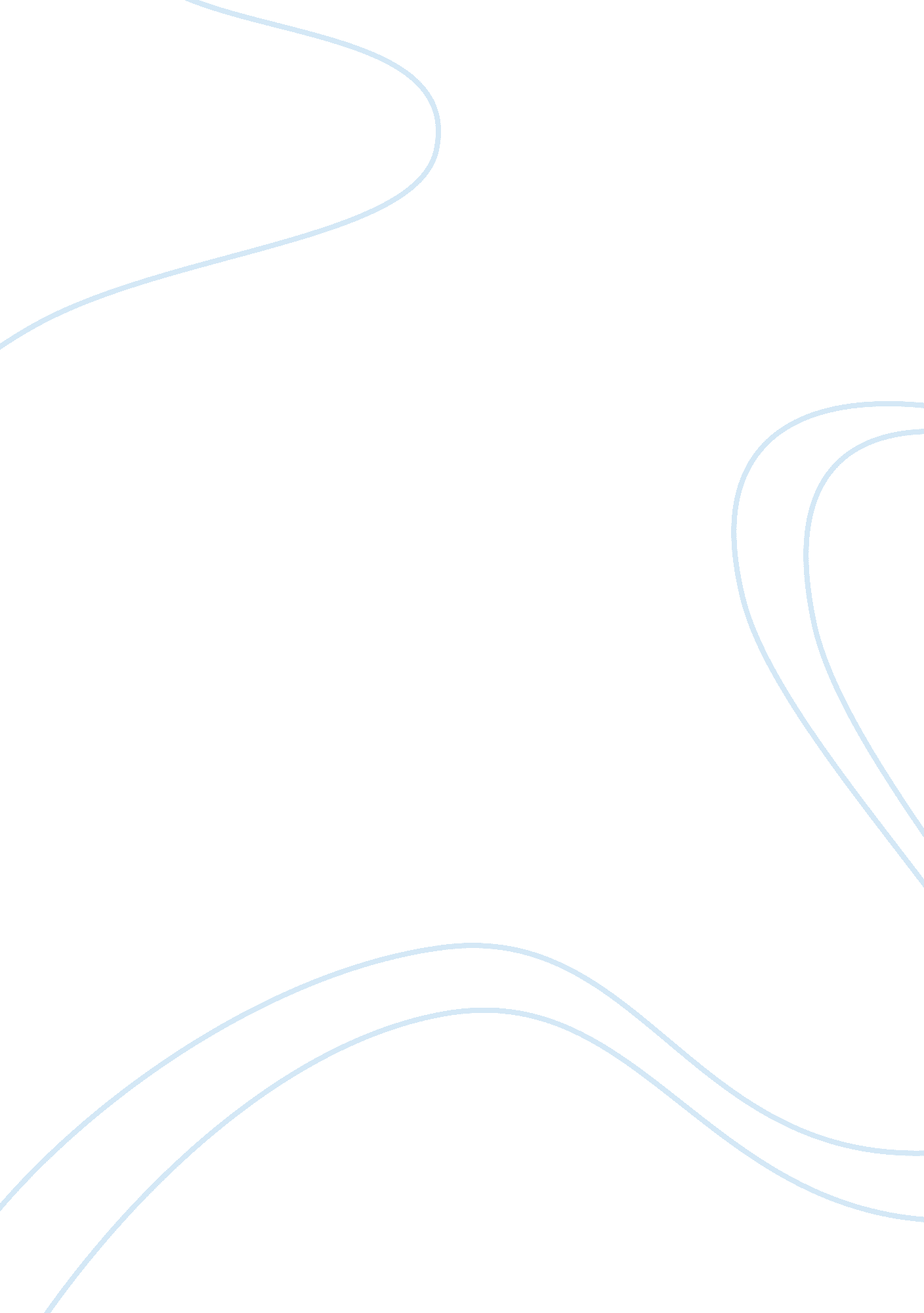 Thomas jefferson resumeCountries, United States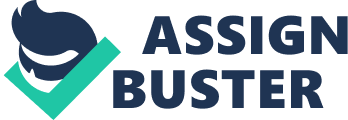 Objective To break free from great Britain and help the United States gain it’s independence and become it’s own country. Education 1752 — 1762 College of William and Mary Williamsburg, VirginiaHighest Honors§ Started out being taught in a local school taught by William Douglas§ At the age of nine I began to study French, Latin, and Greek. § Taught at the school of the learned minister James Maury from 1758 to 1760. § In 1760 I went to college at the College of William and Mary and graduated two years later with the highest honors. Interests and activities I am a very skilled architect and created the Neo-Palladian style, which was popular in Great Britain. Archaeology has always been a passion of mine, and some call me the father of archaeology because of my breakthrough in excavation techniques. I also enjoy catching fish and putting them into my pond and I also used my pond to keep our eels fresh. Work experience 1801 — 1809 3rd President of the U. S. Washington D. C., VirginiaPresident, Vise President, and Governor§ Served as the third president of the United States with my first Vise President as Aaron Burr, and my second as George Clinton. § Served as 2nd Vise President for president John Adams for one term. § First United States Secretary of State from 1789 - 1793§ Second governor of Virginia from 1779 - 1781 Achievements Most influential Founding Fathers for my promotion of the ideals of Republicanism in the United States. Maintained many political positions including President, Vise President, Secretary of State, and Governor of Virginia. Was a founder of the Democratic-Republican Party, which dominated American politics for nearly 25 years. Found the University of VirginiaWas one of the key authors in the creation of the Declaration of Independence. 